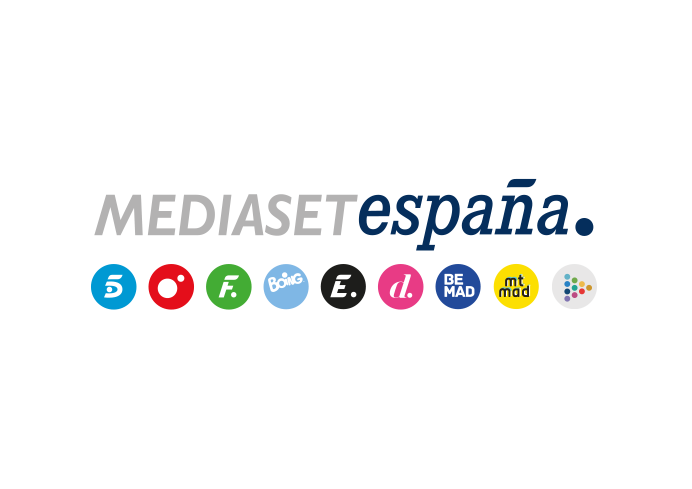 Madrid, 15 de septiembre de 2023Fermín investiga el entorno familiar de la marquesa Victoria Rafaela, en el nuevo capítulo de ‘La que se avecina’El lunes 18 de septiembre a las 22:45 horas en Telecinco.El inesperado hallazgo del diario de Modesto permitirá a Fermín ahondar en el pasado y vida personal de la familia de más rancio abolengo de Contubernio 49: los Balmaseda de Unzeta y Téllez-Girón. Será en la nueva entrega de ‘La que se avecina’ que Telecinco ofrecerá el lunes 18 de septiembre, a partir de las 22:45 horas. Tras encontrar oculto en la portería el diario del difunto conserje del inmueble, el padre de Lola, nuevo poseedor de este documento de incalculable valor, comenzará a investigar el misterio que rodea a la marquesa de Francavilla y Sacromonte y a Noelia, su inquietante hermana menor. Entretanto, Berta anima a Antonio a trabajar por cuenta ajena mientras intenta reflotar su imperio. Gracias a su red de contactos, Berta le consigue un empleo en la empresa de un conocido de la familia Escobar, que le brindará el mismo trato que Antonio le dio en el pasado.Carlota, por su parte, se presenta en la casa de Amador y Agustín con la intención de pasar una temporada. Tras instalarse en el apartamento, la joven encuentra una lucrativa manera de ganarse la vida, una actividad que ningún padre querría para su hija. Mientras, Yoli conoce a un hombre que la quiere cómo es y con quien inicia un noviazgo. Sin embargo, Menchu y Fina desconfían de sus intenciones.